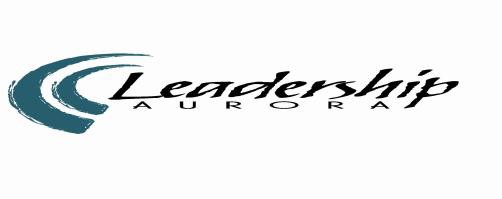 Board Meeting TO:	Mike Garcia	Mo Barker	Rene SimardFROM: Jennifer EvansSUBJECT/Date: Leadership Aurora Board Meeting – 03/09/16Call to Order - Mike Garcia called the meeting to order at: 4:07p.m.Approval of Minutes – Minutes from the Board Meeting in February were presented.    Motion to approve by David Barber, second by Deb Scarpella.  Minutes approved.“Healthcare Session” Evaluation Review (Donna Greeley, Chair) – Laura Noe – went well, talked about people wanting more time on different exercises. Need more detail on parking and maps. Denise Denton – UC Health was very hands on and Medical Center of Aurora was more lecture. Discussion about going to Children’s next year. Important also to touch base about the underserved in the healthcare industry. Will make change from speaker (cardiologist) – was a little too technical. Military Session – March 17, 2016 (Christina Grooms, chair) – verified with visitor center that everyone has clearance.  Installation Commander will provide the intro/welcome.  In addition to visiting the F-16’s and Army Aviation Support Facility, the class will get the opportunity to take a tour of the base and go inside a radome (golf ball).   Police Session – April 21, 2016 (Cassidee Carlson, chair) – the class will be at the new joint APD/AFD training facility this year.  Will be adding a tour of the dispatch center with presentation, and scenarios will be set up.  Need help with set up and take down and breakfast sponsor – sponsor accepted by Mike Garcia. Cassidee to send out needs to committee. Fire Session - May 19, 2016 (Chief Mike Garcia (chair) – Chief Garcia was unable to attend.Class President Report (Justin Clark) – recently completed project at DAVA - 20 members present; fundraiser at Outback – raised over $500.00; item donation drive completed for Comitis; item donation drive coming up for Inside Out.  The big project is the 7/20 Memorial fundraiser – Board help is needed in sharing event details, sparking interest, auction items, and cash donations of any amount.  Justin to send flyers, FAQ, links, etc., Goal right now is $5,000.00. Event date is 04/16. Auction is only online/Ebay and will end during the event on 04/16 and start on 04/06.Program Director Update (Rene Simard) Rene provided the profit and loss statements. Rene asked the board to encourage folks to get their applications in early for next year’s class.  Deadline is July 15th.    Golf Tournament (Gary Wheat and Jennifer Evans) – Chamber will send out broadcast emails in April promoting the tournament.  Goal is to sell out in May and secure sponsorships, goodie bag donations and Fairway Sponsor.   Will be a Caddy Shack Theme and there are new sponsorships available – beer cart and breakfast.  Looking at different awards this year - LA embroidered club cover, Top Golf gift certificate, Motorcycle/cash/ snow blower for hole-in-one.  Also want to acknowledge those who have been long time supporters.  Old Business (New Board Members and Officers)Board voted on seven new board members – Tyrone Adams, Alan Antolak, Taylor Roberts, Tom Isaacson, Marcia McGilley, Najwa Khalaf and Kinder Blacke.  Motion to approve: Randy Berner, Second: David Barber. Motion carried.Board voted on new Vice Chair, Gigi de Gala.  Motion to approve: Denise Denton, Second: Deb Scarpella. Motion carriedBoard voted on Secretary – Mo Barker.  Motion: Dave Barber, Second Greg Baker.  Motion carried.Slate of nominations will be presented to the Chamber Board for vote/approval on March 23rd. New Business – Board Social either April 1st or April 8th at Legends of Aurora Sports Grill, time est. 5pm-8pm.  April 21st: Goodwill Power of Work Luncheon at Hyatt Regency – looking for participation and sponsorship. Next Board Meeting - Wednesday, April 13, 2016 - 4:00 p.m. @ The ChamberAdjournment – Meeting was adjourned at 5:07 p.m.//Signed//Mike GarciaChair, Leadership Aurora BoardBaker, Gregde Gala, GigiKusek, AmyBanks, RachelDow, AntoinettexNoe, LauraxBarber, DavidxEllis, SarahTapp, MichaelBarker, MaureenSundberg, StevexYoung, SarahxBerner, RandyGarcia, Mike (Chief)xEvans JenniferxCarlson, CassideexGarcia, MikexScarpella, DebraMittan, DaveGreeley, DonnaxWheat, GaryxGrooms, ChristinaxHensley, JoshxHougen, KevinxBanker, MarissaxJones, ChristyxSimard, Rene xDenton, DeniseWolfe, MichellexClark, JustinxSchindler, Mitzi Matich, ErikaMingilton, Dale